Муниципальное бюджетное общеобразовательное учреждение«Добрянская основная общеобразовательная школа №1 (Кадетская школа)»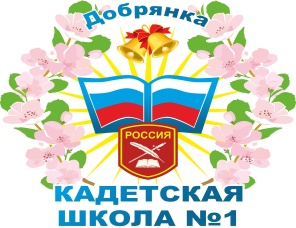 ПРОГРАММА ВОСПИТАНИЯ«Во славу Отечества!» с 2021 по 2023 гг.РАЗДЕЛ №1.ОСОБЕННОСТИ ОРГАНИЗУЕМОГО В ШКОЛЕ ВОСПИТАТЕЛЬНОГО ПРОЦЕССА       МБОУ «ДООШ №1 (Кадетская школа)»  ведет свою историю с  декабря 1918 года. Наша школа расположена в отдалённом от центра микрорайоне Задобрянка. Он находится на противоположном берегу залива Камы. Наша школа является  центром культуры микрорайона. Гордостью нашего микрорайона является памятник Соловецким юнгам, который является неотъемлемой частью экскурсионной тропы «1945 шагов до Победы», а также Пост Почётного караула (Пост №1).  Школа гордится своими выпускниками. Среди них Герои Советского Союза лётчики А.П. Пьянков (1915-1988) и А.Ф. Попов (1917-1991). В 1966 году в нашей школе был создан и ныне действует музей истории школы.  Сегодня наша школа - образовательное учреждение, в котором реализуются образовательные программы дошкольного, начального, основного общего образования, а также ведётся обучение по адаптированным программам для детей с ограниченными возможностями здоровья.В школе выстроена система патриотического воспитания.   С 2012 года  открыты кадетские классы для учащихся основной школы, с 2013 года – прокадетские классы для ребят начальной школы. С 2013 школа является членом краевого содружества «Кадетское братство».   С января 2017 года школа стала Кадетской. В школе ведётся дополнительное образование: хор, бальные танцы. В рамках внеурочной деятельности ведётся строевая подготовка, огневая подготовка, изучение строевого устава в 5-9 классах. В рамках классных часов в 1-4 классах ведётся курс "Азбука кадет", в 5-9 классах - "История кадетства". Воспитательную работу в кадетских и прокадетских классах осуществляют классные руководители и воспитатели-наставники.     Кадеты живут по особому расписанию, по принципу «полного дня». В первой половине дня – занятия по общеобразовательным дисциплинам, в которые интегрирован «кадетский компонент». После уроков – занятия в системе дополнительного образования и внеурочная деятельность. Для прокадетов работает «группа продленного дня». В рамках договора о сотрудничестве с МАО «ДСШ»  в школе работает секция бокса.     В школе создан совет самоуправления.     До 2020 года воспитательная работа осуществлялась в рамках программы гражданско-патриотического воспитания «Во славу Отечества».     В своей работе мы используем эффективные формы работы:-военно-полевые сборы;-Посвящение  в кадеты;-военно-спортивная игра «Зарница»;-смотр строя и песни;-Неделя мужества;- Неделя памяти «Мы помним, мы гордимся!»-Парад кадет;-летний лагерь кадет;-школьное радио «Говорит Кадетская школа»-Кадетский бал;-«Рождественские встречи» с родителями-сотрудничество с участниками и ветеранами локальных войн2. ЦЕЛЬ И ЗАДАЧИ ВОСПИТАНИЯСовременный национальный воспитательный идеал — это высоконравственный, творческий, компетентный гражданин России, принимающий судьбу Отечества как свою личную, осознающий ответственность за настоящее и будущее своей страны, укоренённый в духовных и культурных традициях многонационального народа Российской Федерации. Цель воспитательной работы школы - формирование личности школьников через развитие кадетского движения.Цель воспитания начального общего образования - создание благоприятных условий для усвоения младшими школьниками базовых школьных норм и традиций, бережного отношения к природе, школьному имуществу, родителям, одноклассникам через развитие  кадетского движения.  К наиболее важным социально-значимым отношениям относятся:  - быть любящим, послушным и отзывчивым сыном (дочерью), братом (сестрой), внуком (внучкой); уважать старших и заботиться о младших членах семьи; выполнять посильную для ребёнка домашнюю работу, помогая старшим;- быть трудолюбивым, следуя принципу «делу — время, потехе — час» как в учебных занятиях, так и в домашних делах, доводить начатое дело до конца;- знать и любить свою Родину – свой родной дом, двор, улицу, город, село, свою страну; - беречь и охранять природу (ухаживать за комнатными растениями в классе или дома, заботиться о своих домашних питомцах и, по возможности, о бездомных животных в своем дворе; подкармливать птиц в морозные зимы; не засорять бытовым мусором улицы, леса, водоёмы);  - проявлять миролюбие — не затевать конфликтов и стремиться решать спорные вопросы, не прибегая к силе; - стремиться узнавать что-то новое, проявлять любознательность,  ценить знания;- быть вежливым и опрятным, скромным и приветливым;- соблюдать правила личной гигиены, режим дня, вести здоровый образ жизни; - уметь сопереживать, проявлять сострадание к попавшим в беду; стремиться устанавливать хорошие отношения с другими людьми; уметь прощать обиды, защищать слабых, по мере возможности помогать нуждающимся в этом  людям; уважительно относиться к людям иной национальной или религиозной принадлежности, иного имущественного положения, людям с ограниченными возможностями здоровья;- быть уверенным в себе, открытым и общительным, не стесняться быть в чём-то непохожим на других ребят; уметь ставить перед собой цели и проявлять инициативу, отстаивать своё мнение и действовать самостоятельно, без помощи старших.  Знание младшим школьником данных социальных норм и традиций, понимание важности следования им имеет особое значение для ребенка этого возраста, поскольку облегчает его вхождение в широкий социальный мир, в открывающуюся ему систему общественных отношений. Цель воспитания основного общего образования -создание комплекса эффективных условий для укрепления социально- значимых отношений в подростковых коллективах и ценностного отношения к своей личности, интересам и способностям, отношениям с одноклассниками, семьей, социумом, уважения к истории малой родины и Отечества, природе через развитие кадетского движения.  К наиболее важным социально-значимым отношениям относятся:  - к семье как главной опоре в жизни человека и источнику его счастья;- к труду как основному способу достижения жизненного благополучия человека, залогу его успешного профессионального самоопределения и ощущения уверенности в завтрашнем дне; - к своему отечеству, своей малой и большой Родине как месту, в котором человек вырос и познал первые радости и неудачи, которая завещана ему предками и которую нужно оберегать; - к природе как источнику жизни на Земле, основе самого ее существования, нуждающейся в защите и постоянном внимании со стороны человека; - к миру как главному принципу человеческого общежития, условию крепкой дружбы, налаживания отношений с коллегами по работе в будущем и создания благоприятного микроклимата в своей собственной семье;- к знаниям как интеллектуальному ресурсу, обеспечивающему будущее человека, как результату кропотливого, но увлекательного учебного труда; - к культуре как духовному богатству общества и важному условию ощущения человеком полноты проживаемой жизни, которое дают ему чтение, музыка, искусство, театр, творческое самовыражение;- к здоровью как залогу долгой и активной жизни человека, его хорошего настроения и оптимистичного взгляда на мир;- к окружающим людям как безусловной и абсолютной ценности, как равноправным социальным партнерам, с которыми необходимо выстраивать доброжелательные и взаимоподдерживающие отношения, дающие человеку радость общения и позволяющие избегать чувства одиночества;- к самим себе как хозяевам своей судьбы, самоопределяющимся и самореализующимся личностям, отвечающим за свое собственное будущее. Данный ценностный аспект человеческой жизни чрезвычайно важен для личностного развития школьника, так как именно ценности во многом определяют его жизненные цели, его поступки, его повседневную жизнь. В этом возрасте особую значимость для детей приобретает становление их собственной жизненной позиции, собственных ценностных ориентаций. Подростковый возраст – наиболее удачный возраст для развития социально значимых отношений школьников.Достижению поставленной цели воспитания школьников будет способствовать решение следующих основных задач:1. Расширять возможности внеурочной деятельности через реализацию краткосрочных курсов, проектов социальной и гражданско-патриотической направленности, организацию и работу кадетского лагеря.2. Поддерживать и развивать школьные традиции, как среду формирования духовно-нравственной ориентации младших школьников и подростков через коллективную деятельность, социальные пробы и практики.3. Расширять возможности профессионального и личностного самоопределения обучающихся через самопознание, профессиональные пробы и практики,  дополнительное образование.4. Развивать и поддерживать систему школьного самоуправления и детских общественных объединений через организацию групповой и индивидуальной деятельности.5. Развивать систему  социального и межведомственного  партнерства  «школа – родители – общественность – субъекты профилактики – межведомственные учреждения» через события, направленные на совместное решение проблем личностного развития детей.3. ВИДЫ, ФОРМЫ И СОДЕРЖАНИЕ ДЕЯТЕЛЬНОСТИПрактическая реализация цели и задач воспитания осуществляется в рамках следующих направлений воспитательной работы школы. Каждое из них представлено в соответствующем модуле.3.1. Модуль «Ключевые общешкольные дела»Ключевые дела – это главные традиционные общешкольные дела, в которых принимает участие большая часть школьников и которые обязательно планируются, готовятся, проводятся и анализируются совместно педагогами и детьми. Ключевые дела обеспечивают включенность в них большого числа детей и взрослых, способствуют интенсификации их общения, ставят их в ответственную позицию к происходящему в школе.МБОУ «ДООШ № 1 (КШ)» организует процесс воспитания через ключевые дела:На внешкольном уровне:	События, проводимые для жителей микрорайона и организуемые совместно с семьями учащихся, в форме спортивных состязаний, праздников:-День Задобрянки-Неделя памяти-участие в социальных проектах-участие во Всероссийских акцияхНа школьном уровне: традиционные события  кадет: -Посвящение в кадеты,  -смотр строя и песни, - Кадетский бал,   -Военно-полевые сборы, - Зарница,  -Парад кадет, - Лагерь кадет,- ритуал Прощания со знаменем,
- ритуал Последнего звонка, -Неделя мужества, -Неделя памяти, -рейтинг классов,-Школьное радио-аттестация командиров отделений, взводов-присвоение званий-ведение личных карточек кадетНа уровне классов:выборы командиров отделений, взводов;выборы представителей в совет самоуправления;участие школьных классов в реализации общешкольных событий;проведение в рамках класса детьми итогового анализа общешкольных событий, места в рейтинге классовНа индивидуальном уровне:	вовлечение, по возможности, каждого ребенка в ключевые дела школы в одной из возможных для них ролей: сценаристов, постановщиков, исполнителей, ведущих, декораторов, музыкальных редакторов, корреспондентов, ответственных за костюмы и оборудование, ответственных за приглашение и встречу гостей и т.п.);при необходимости коррекция поведения ребенка через частные беседы с ним, через включение его в совместную работу с другими детьми, которые могли бы стать хорошим примером для ребенка, через предложение взять в следующем ключевом деле на себя роль ответственного за тот или иной фрагмент общей работы, реализацию Программа  профилактической службы детского и семейного неблагополучия «Шагая вместе!»3.2. Модуль «Школьный урок»Реализация школьными педагогами воспитательного потенциала урока предполагает следующее:  установление доверительных отношений между учителем и его учениками, способствующих позитивному восприятию учащимися требований и просьб учителя, привлечению их внимания к обсуждаемой на уроке информации, активизации их познавательной деятельности;побуждение школьников соблюдать на уроке общепринятые нормы поведения кадета, правила общения со старшими (учителями) и сверстниками (школьниками), принципы учебной дисциплины и самоорганизации, самоподготовки; использование воспитательных возможностей кадетского компонента, включённого в содержание учебного предмета через демонстрацию детям примеров ответственного, гражданского поведения, проявления человеколюбия и добросердечности, через подбор соответствующих текстов для чтения, задач для решения, проблемных ситуаций для обсуждения в классе;применение на уроке интерактивных форм работы учащихся: интеллектуальных игр, стимулирующих познавательную мотивацию школьников; дискуссий, которые дают учащимся возможность приобрести опыт ведения конструктивного диалога; групповой работы или работы в парах, которые учат кадет командной работе и взаимодействию с другими детьми;  организация наставничества  мотивированных и эрудированных учащихся над их неуспевающими одноклассниками, дающего школьникам социально-значимый опыт сотрудничества и взаимной помощи;инициирование и поддержка исследовательской деятельности школьников в рамках реализации ими индивидуальных и групповых исследовательских проектов по изучению истории школы, города, края, что даст школьникам возможность приобрести навык самостоятельного решения теоретической проблемы, навык генерирования и оформления собственных идей, навык уважительного отношения к чужим идеям, оформленным в работах других исследователей, навык публичного выступления перед аудиторией, аргументирования и отстаивания своей точки зрения, формирование патриотизма к Родине.Модуль 3.3. «Курсы внеурочной деятельности»Воспитание на занятиях школьных курсов внеурочной деятельности осуществляется преимущественно через: - вовлечение школьников в интересную и полезную для них деятельность, которая предоставит им возможность самореализоваться в ней, приобрести социально -значимые знания, развить в себе важные для своего личностного развития социально значимые отношения, получить опыт участия в социально значимых делах;- поощрение педагогами детских инициатив и детского самоуправления в рамках внеурочной деятельности. Реализация воспитательного потенциала курсов внеурочной деятельности происходит в рамках следующих выбранных школьниками ее видов:Познавательная деятельность. Курсы внеурочной деятельности, направленные на передачу школьникам социально значимых знаний, развивающие их любознательность, позволяющие привлечь их внимание к экономическим, политическим, экологическим, гуманитарным  проблемам нашего общества, формирующие их гуманистическое мировоззрение и научную картину мира.В школе ведутся курсы:-углублённая математика, -углублённый русский, -углублённая история,-занимательный английский,-краеведение-проекты и исследованияХудожественное творчество. Курсы внеурочной деятельности, создающие благоприятные условия для просоциальной самореализации школьников, направленные на раскрытие их творческих способностей, формирование чувства вкуса и умения ценить прекрасное, на воспитание ценностного отношения школьников к культуре и их общее духовно-нравственное развитие. В школе ведутся курсы:-КисточкаПроблемно-ценностное общение. Курсы внеурочной деятельности, направленные на развитие коммуникативных компетенций школьников, воспитание у них культуры общения, развитие умений слушать и слышать других, уважать чужое мнение и отстаивать свое собственное, терпимо относиться к разнообразию взглядов людей.В школе ведутся курсы:-Взрослею я!-Тропинка к своему яСпортивно-оздоровительная деятельность. Курсы внеурочной деятельности, направленные на физическое развитие школьников, развитие их ценностного отношения к своему здоровью, побуждение к здоровому образу жизни, воспитание силы воли, ответственности, формирование установок на защиту слабых. В школе ведутся курсы:-основы военной подготовки (строевая, огневая, изучение уставов)Трудовая деятельность. Курсы внеурочной деятельности, направленные на развитие творческих способностей школьников, воспитание у них трудолюбия и уважительного отношения к физическому труду.  В школе ведутся курсы:-умелые рукиИгровая деятельность. Курсы внеурочной деятельности, направленные на раскрытие творческого, умственного и физического потенциала школьников, развитие у них навыков конструктивного общения, умений работать в команде.  В школе ведутся курсы:-шахматы3.4. Модуль «Классное руководство»Осуществляя работу с классом, классный руководитель, воспитатель-наставник организует: -работу с коллективом класса; -индивидуальную работу с учащимися вверенного ему класса; -работу с учителями, преподающими в данном классе; -работу с родителями учащихся или их законными представителями;-участвует в мониторинге «Классный руководитель»Работа с классным коллективом:инициирование и поддержка участия класса в общешкольных ключевых делах, оказание необходимой помощи детям в их подготовке, проведении и анализе;организация интересных и полезных для личностного развития ребенка событий познавательной, трудовой, спортивно-оздоровительной, духовно-нравственной, творческой, профориентационной направленности, позволяющие с одной стороны, – вовлечь в них детей с самыми разными потребностями и тем самым дать им возможность самореализоваться в них, а с другой, – установить и упрочить доверительные отношения с учащимися класса, стать для них значимым взрослым, задающим образцы поведения в обществе. проведение классных часов как часов плодотворного и доверительного общения педагога и школьников, основанных на принципах уважительного отношения к личности ребенка, поддержки активной позиции каждого ребенка в беседе, предоставления школьникам возможности обсуждения и принятия решений по обсуждаемой проблеме, создания благоприятной среды для общения. сплочение коллектива класса через: ежедневные утренние и вечерние разводы, тренинги на сплочение и командообразование; празднования в классе дней рождения детей, регулярные внутриклассные «огоньки» и вечера, дающие каждому школьнику возможность рефлексии собственного участия в жизни класса. выработка совместно со школьниками законов класса, помогающих детям освоить нормы кадета и Кодекса чести, которым они должны следовать в школе.проведение  в классе курса «Азбука кадет» и «История кадетства» для формирования  гражданственности и патриотизма,  готовности к служению Отечеству на гражданском и военном поприще привлечение учащихся к работе в проектах «Проектория», «Билет в будущее» для профессионального самоопределения.Индивидуальная работа с учащимися:изучение особенностей личностного развития учащихся класса через наблюдение за поведением школьников в их повседневной жизни, в специально создаваемых педагогических ситуациях, в играх, погружающих ребенка в мир человеческих отношений, в организуемых педагогом беседах по тем или иным нравственным проблемам; результаты наблюдения сверяются с результатами бесед классного руководителя с родителями школьников, с преподающими в его классе учителями, а также (при необходимости) – со школьным психологом. поддержка ребенка в решении важных для него жизненных проблем (налаживание взаимоотношений с одноклассниками или учителями, выбор профессии, вуза и дальнейшего трудоустройства, успеваемость и т.п.), когда каждая проблема трансформируется классным руководителем в задачу для школьника, которую они совместно стараются решить. индивидуальная работа со школьниками класса, направленная на заполнение ими личных портфолио, в которых дети не просто фиксируют свои учебные, творческие, спортивные, личностные достижения, но и в ходе индивидуальных неформальных бесед с классным руководителем в начале каждого года планируют их, а в конце года – вместе анализируют свои успехи и неудачи. коррекция поведения ребенка через частные беседы с ним, его родителями или законными представителями, с другими учащимися класса; через включение в проводимые школьным психологом тренинги общения; через предложение взять на себя ответственность за то или иное поручение в классе.Работа с учителями, преподающими в классе:регулярные консультации классного руководителя с учителями-предметниками, направленные на формирование единства мнений и требований педагогов по ключевым вопросам воспитания, на предупреждение и разрешение конфликтов между учителями и учащимися;проведение мини-педсоветов, направленных на решение конкретных проблем класса и интеграцию воспитательных влияний на школьников;привлечение учителей к участию во внутриклассных делах, дающих педагогам возможность лучше узнавать и понимать своих учеников, увидев их в иной, отличной от учебной, обстановке;привлечение учителей к участию в родительских собраниях класса для объединения усилий в деле обучения и воспитания детей.Работа с родителями учащихся или их законными представителями:регулярное информирование родителей о школьных успехах и проблемах их детей, о жизни класса в целом;помощь родителям школьников или их законным представителям в регулировании отношений между ними, администрацией школы и учителями-предметниками; организация родительских собраний, происходящих в режиме обсуждения наиболее острых проблем обучения и воспитания школьников;создание и организация работы родительских комитетов классов, участвующих в управлении школой  и решении вопросов воспитания и обучения их детей;привлечение членов семей школьников к организации и проведению дел класса;организация на базе класса семейных праздников, конкурсов, соревнований, направленных на сплочение семьи и школы.Участие в мониторинге  школы «Классный руководитель»3.5. Модуль «Детские общественные объединения»Действующие на базе школы детское общественное объединение – это добровольное, самоуправляемое, некоммерческое формирование, созданное по инициативе детей и взрослых, объединившихся на основе общности интересов для реализации общих целей, указанных в уставе общественного объединения. Его правовой основой является ФЗ от 19.05.1995 N 82-ФЗ (ред. от 20.12.2017) "Об общественных объединениях" (ст. 5). Воспитание в детском общественном объединении осуществляется через:     организацию общественно полезных дел, формальные и неформальные встречи членов детского общественного объединения для обсуждения вопросов управления объединением, планирования дел в школе и микрорайоне, поддержку и развитие в детском объединении его традиций и ритуалов, формирующих у ребенка чувство общности с другими его членами, чувство причастности к тому, что происходит в объединении (реализуется посредством введения особой символики детского объединения, проведения ежегодной церемонии посвящения в члены детского объединения, создания и поддержки интернет-странички детского объединения в соцсетях, организации деятельности пресс-центра детского объединения, проведения традиционных огоньков – формы коллективного анализа проводимых детским объединением дел);участие членов детского общественного объединения в волонтерских акциях, деятельности на благо конкретных людей и социального окружения в целом. На базе школы работают детские объединения:-Совет самоуправления-Совет музея-Школьная служба примирения-Юный инспектор движения-Пост № 1-Совет командиров-Школьное радио          Работу детских объединений осуществляют заинтересованные педагоги.3.6. Модуль «Профориентация»Совместная деятельность педагогов и школьников по направлению «профориентация» включает в себя профессиональное просвещение школьников; диагностику и консультирование по проблемам профориентации, организацию профессиональных проб школьников. Задача совместной деятельности педагога и ребенка – подготовить школьника к осознанному выбору своей будущей профессиональной деятельности. Создавая профориентационно значимые проблемные ситуации, формирующие готовность школьника к выбору, педагог актуализирует его профессиональное самоопределение, позитивный взгляд на труд в постиндустриальном мире, охватывающий не только профессиональную, но и внепрофессиональную составляющие такой деятельности. Эта работа осуществляется через: циклы профориентационных часов общения, направленных на  подготовку школьника к осознанному планированию и реализации своего профессионального будущего;профориентационные игры: деловые игры, квесты, решение кейсов (ситуаций, в которых необходимо принять решение, занять определенную позицию), расширяющие знания школьников о типах профессий, о способах выбора профессий, о достоинствах и недостатках той или иной интересной школьникам профессиональной деятельности;экскурсии на предприятия города, дающие школьникам начальные представления о существующих профессиях и условиях работы людей, представляющих эти профессии;посещение профориентационных выставок, ярмарок профессий, дней открытых дверей в средних специальных учебных заведениях и вузах;совместное с педагогами изучение интернет ресурсов, посвященных выбору профессий, прохождение профориентационного онлайн-тестирования, прохождение онлайн курсов по интересующим профессиям и направлениям образования;участие в работе всероссийских профориентационных проектов, созданных в сети интернет (Билет в будущее, Проектория и др.): просмотр лекций, решение учебно-тренировочных задач, участие в мастер классах, посещение открытых уроков;индивидуальные консультации психолога для школьников и их родителей по вопросам склонностей, способностей, дарований и иных индивидуальных особенностей детей, которые могут иметь значение в процессе выбора ими профессии;освоение школьниками основ профессии в рамках различных курсов по выбору, включенных в основную образовательную программу школы, или в рамках курсов дополнительного образования.  3.7. Модуль «Дополнительное образование»Дополнительное образование расширяет и дополняет основную образовательную программу кадетской школы. Главное предназначение дополнительных образовательных программ  - удовлетворение разнообразных интересов воспитанников, развитие их интеллектуального и творческого потенциала, формирование общей культуры, духовно-нравственное, гражданско-патриотическое воспитание, социализация и самоопределение, здоровый и безопасный образ жизни.Дополнительное образование  детей предполагает реализацию дополнительной общеобразовательной программы определенной направленности:Художественной  (Хоровое пение, кадетский хор)Физкультурно-спортивной (ритмика, современный танец, бальные танцы3.8. Модуль «Работа с родителями»Работа с родителями или законными представителями школьников осуществляется для более эффективного достижения цели воспитания, которое обеспечивается согласованием позиций семьи и школы в данном вопросе. Работа с родителями или законными представителями школьников осуществляется в рамках следующих видов и форм деятельности:На групповом уровне: Управляющий  совет школы, участвующие в управлении образовательной организацией и решении вопросов воспитания и социализации их детей;семейные клубы, предоставляющие родителям, педагогам и детям площадку для совместного проведения досуга и общения;общешкольные родительские собрания, происходящие в режиме обсуждения наиболее острых проблем обучения и воспитания школьников;семейный всеобуч, на котором родители могли бы получать ценные рекомендации и советы от профессиональных психологов, врачей, социальных работников и обмениваться собственным творческим опытом и находками в деле воспитания детей;  родительские группы в контакте, на которых обсуждаются интересующие родителей вопросы, а также осуществляются виртуальные консультации психологов и педагогов.   На индивидуальном уровне:работа специалистов по запросу родителей для решения острых конфликтных ситуаций;участие родителей в педагогических консилиумах, Советах профилактики,  собираемых в случае возникновения острых проблем, связанных с обучением и воспитанием конкретного ребенка;помощь со стороны родителей в подготовке и проведении общешкольных и внутриклассных мероприятий воспитательной направленности;индивидуальное консультирование c целью координации воспитательных усилий педагогов и родителей.ОСНОВНЫЕ НАПРАВЛЕНИЯ САМОАНАЛИЗА ВОСПИТАТЕЛЬНОЙ РАБОТЫСамоанализ организуемой в школе воспитательной работы осуществляется по выбранным самой школой направлениям и проводится с целью выявления основных проблем школьного воспитания и последующего их решения. Отслеживание количественной и качественной динамики формирования личностного развития школьника, выявление проблем и коррекция.Осуществляется с помощью анкет, диагностик:Уровень воспитанности кадета (прокадета)Удовлетворённость образовательной средой (родители, учащиеся)-участие во внеурочных курсах-участие в дополнительном образовании-участие в общешкольных делах-участие в школьном самоуправлении или в детском объединении-удовлетворённость отношениями учитель-ученик-удовлетворённость работой классного руководителя-удовлетворённость работой воспитателя-наставника-удовлетворённость качеством организации предметно-эстетической среды школыудовлетворённость организацией профориентационной работыОценка эффективности реализации программыВ результате осуществления Программы ожидается:обогащение содержания патриотического воспитания;вовлечение в систему патриотического воспитания представителей всех субъектов образовательной деятельности, социальных партнеров;внедрение новых форм и методов работы по данному направлению;повышение эффективности патриотической работы;повышение качества мероприятий по организации и проведению патриотической работы с детьми и подростками;формирование гражданской грамотности учащихся;обеспечение духовно-нравственного единства в школе;развитие толерантности и сохранение славных боевых и трудовых традиций нашего народа;формирование у учащихся школы идеала жизни и идеала человекаПрогнозирующий результатРезультативность реализации Программы измеряется стремлением школьников к выполнению гражданско-патриотического долга во всем многообразии его проявления, умением и желанием сочетать общественные и личные интересы, реальным вкладом, вносимым в дело процветания Отечества.Оценка результативности реализации Программы осуществляется на основе системы объективных критериев, которые определяют количественные параметры.	Количественными результатами реализации Программы должны стать:Доведение числа учащихся, систематически занимающихся патриотической работой до уровня 95%	Привлечение 95% подростков, оказавшихся в трудной жизненной ситуации к общественным мероприятиям патриотической направленности и, как следствие, снижение числа школьников до 5%, совершивших правонарушения.	Повышение уровня воспитанности учащихся до 95%	Доведение числа педагогов до 100%, участвующих в опытно-экспериментальной работе по проблеме патриотического воспитания учащихся	Сформировать устойчивый интерес к истории и духовным традициям Отечества у 50% учащихся.